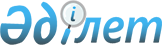 О внесении изменений и дополнений в постановление Правительства Республики Казахстан от 31 января 2001 года N 164Постановление Правительства Республики Казахстан от 20 октября 2004 года N 1079

      Правительство Республики Казахстан 

ПОСТАНОВЛЯЕТ

:




      1. Внести в 
 постановление 
 Правительства Республики Казахстан от 31 января 2001 года N 164 "Об утверждении Правил подготовки и использования сетей телекоммуникаций общего пользования для нужд государственных органов, обороны, безопасности и охраны правопорядка Республики Казахстан" (САПП Республики Казахстан, 2001 г., N 4-5, ст. 53) следующие изменения и дополнения:



      заголовок изложить в следующей редакции:



      "Об утверждении Правил подготовки и использования сетей телекоммуникаций общего пользования, ресурсов единой сети телекоммуникаций для нужд государственных органов, органов обороны, безопасности и охраны правопорядка Республики Казахстан";



      в преамбуле:



      слова "18 мая 1999 года" заменить словами "5 июля 2004 года";



      слова "и постановления Правительства Республики Казахстан от 7 марта 2000 года N 367 "О Плане мероприятий по реализации Программы действий Правительства Республики Казахстан на 2000-2002 годы" исключить;



      в пункте 1 слова "для нужд государственных органов, обороны" заменить словами ", ресурсов единой сети телекоммуникаций для нужд государственных органов, органов обороны";



      в Правилах подготовки и использования сетей телекоммуникаций общего пользования для нужд государственных органов, обороны, безопасности и охраны правопорядка Республики Казахстан, утвержденных указанным постановлением:



      заголовок изложить в следующей редакции:



      "Правила подготовки и использования сетей телекоммуникаций общего пользования, ресурсов единой сети телекоммуникаций для нужд государственных органов, органов обороны, безопасности и охраны правопорядка Республики Казахстан";



      по всему тексту слова "национального оператора", "национальным оператором связи", "национальным оператором" и "национальный оператор связи" заменить словами "оператора междугородной и международной связи", "оператором междугородной и международной связи", "оператором междугородной и международной связи" и "оператор междугородной и международной связи";



      подпункт 1) пункта 1 изложить в следующей редакции:



      "1) порядок подготовки и использования сетей телекоммуникаций общего пользования (далее - СТОП), ресурсов единой сети телекоммуникаций (далее - ЕСТ) для нужд государственных органов, органов обороны, безопасности и охраны правопорядка Республики Казахстан в мирное время, при возникновении чрезвычайных ситуаций, при проведении особо важных работ и мероприятий и в военное время;";



      в пункте 2:



      абзацы шестой и седьмой исключить;



      дополнить абзацем следующего содержания:



      "ресурсы единой сети телекоммуникаций для нужд государственных органов, органов обороны, безопасности и охраны правопорядка Республики Казахстан - совокупность сетей телекоммуникаций (ресурса нумерации), предназначенных для оказания услуг связи государственным органам, органам обороны, безопасности и охраны правопорядка Республики Казахстан;";



      в пункте 3:



      слова "Министерство культуры, информации и общественного согласия Республики Казахстан" заменить словами "Министерство культуры, информации и спорта Республики Казахстан";



      после слов "Министерство транспорта и коммуникаций Республики Казахстан," дополнить словами "Агентство Республики Казахстан по информатизации и связи,";



      слова "Агентство Республики Казахстан по делам здравоохранения" заменить словами "Министерство здравоохранения Республики Казахстан";



      в заголовках 2, 3 и 4:



      после аббревиатуры "СТОП" дополнить аббревиатурой ", ЕСТ";



      после слов "государственных органов" дополнить словом "органов".




      2. Настоящее постановление вступает в силу со дня подписания.


 



      

Премьер-Министр




     Республики Казахстан


					© 2012. РГП на ПХВ «Институт законодательства и правовой информации Республики Казахстан» Министерства юстиции Республики Казахстан
				